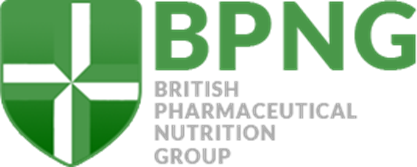 BPNG Membership Form 2023/4BPNG membership is valid for 1 year from date of joining/renewal.As part of your BPNG membership you are also eligible to free membership of BAPEN, details will be sent on receipt of this form.Please send this form to bpngcomms@gmail.comNamePreferred email for BPNG communicationsPositionEmployerI consent to receive information from the BPNG relevant to my membershipI consent to receive information from the BPNG relevant to my membershipI consent to the BPNG maintaining the information provided above for the purposes of membership activitiesI consent to the BPNG maintaining the information provided above for the purposes of membership activitiesThe BPNG will not provide your contact details to third parties without your explicit permissionThe BPNG will not provide your contact details to third parties without your explicit permissionThe BPNG will not provide your contact details to third parties without your explicit permissionI confirm that I have made payment of £25 to the BPNGAccount name: British Pharmaceutical Nutrition Group Conf ACSort code: 30-91-92Account number: 01771022If you would prefer to pay by cheque please contact bpngcomms@gmail.com for a postal address.I confirm that I have made payment of £25 to the BPNGAccount name: British Pharmaceutical Nutrition Group Conf ACSort code: 30-91-92Account number: 01771022If you would prefer to pay by cheque please contact bpngcomms@gmail.com for a postal address.I confirm that I have made payment of £25 to the BPNGAccount name: British Pharmaceutical Nutrition Group Conf ACSort code: 30-91-92Account number: 01771022If you would prefer to pay by cheque please contact bpngcomms@gmail.com for a postal address.Sig:(Digital or email signature accepted)Date:Date: